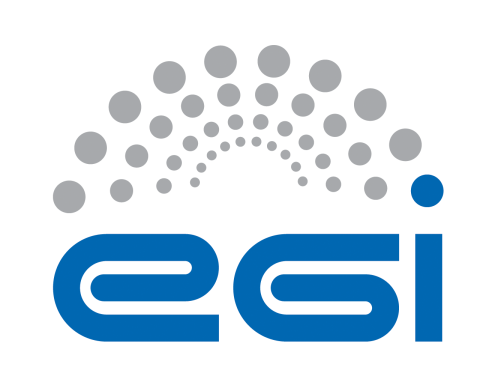 EGI-EngageDeliverable/Milestone review formGeneral comments on the contentAdditional comments (not affecting the document content e.g.  recommendations for the future)Detailed comments on the contentEnglish and other corrections:Note: English and typo corrections can be made directly in the document as comments.Abstract: “top-up” should be “top-down”.Pg33, “at national institution” should be “at national institutions”Details of the document being reviewedDetails of the document being reviewedDetails of the document being reviewedDetails of the document being reviewedTitle:Market Report on the Fishery and Marine Sciences Data Analysis SectorDocument identifier:EGI-doc-2700Project:EGI-EngageDocument url:https://documents.egi.eu/document/2700Author(s):Nadia NardiDate:[please fill in]Identification of the reviewerIdentification of the reviewerIdentification of the reviewerIdentification of the reviewerReviewer:Peter SolagnaActivity:[please fill in]Comments from Reviewer:The deliverable contains really a lot of information on the fishery and marine use cases. Perhaps the amount of information non-infrastructure related is even too much, I would have preferred to read less about what the specific domain do with the data, and have more information about the data itself: how this data can be replicated, how much data in terms of bytes, etc..I would like to have a ‘conclusion’ chapter where the findings are mapped into potential business cases for EGI. Response from Author: From reviewer:N°Page§ObservationsReply from author
(correction / reject,  …)7Ex. summary“EGI does not collaborate with fishery&marine”, actually in EGI engage there is an integration activity with the D4science use case.7Ex.summaryThis section should contain also a summary of the findings. 144.2Please, explain from the beginning the meaning of “domains” in this context144.2.1In all these subsections there is a lot of details about the goals of the use cases, but not enough about the data: how much data, where is it physically stored, who can access to it.174.2.1.3In the box: “capacity to exchange data between institutions”. What is the level of maturity of this process, does it happen already?214.2.2It is not clear why these domains have been excluded.235.1Are the entities who “monitor and manage data” the data providers? If so, I would explicitly call them that way.29-305.4The figures are very good, but it would be better to have a description associated, to very briefly describe what the various arrows means.385.6“present conditions where EGI may find opportunities”: what are these conditions?43“GIS data”, what is GIS data?45OGC and INSPIRE, please reference.536.2.1.3It is not clear how cloud computing can “facilitate analysis of cross-domain information through harmonization.586.4It is not clear what the added value of this sections is. If it is an example of support to fishery-marine that could be used as a starting point, this should be explicitly written.627Sentence not clear:“Data worked with is increasing global require the right technology to manage such data”. Moreover this raises the question: “Which technology?”